Знак о запрете курения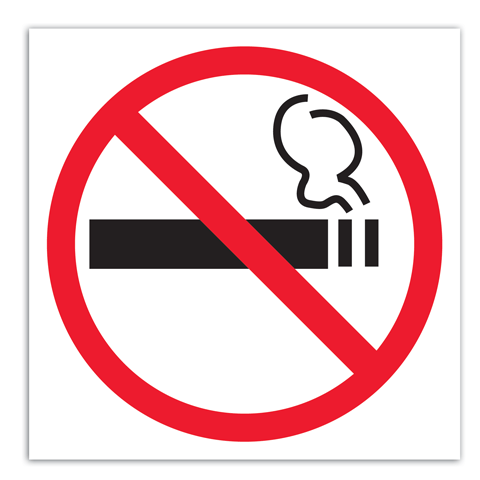 Приложение к Требованиям к знаку о запрете куренияи к порядку его размещения, утвержденнымприказом Министерства здравоохраненияРоссийской Федерацииот _12 мая_2014 г. № _214 н_